Kochani Chłopcy z Grupy II ! Witamy Was bardzo serdecznie i wysyłamy do  Was słowa  otuchy. Dzisiaj parę słów na temat nowej dla Was i dla nas  metody przekazywania wiedzy .    W tym szczególnym czasie próby dla nas wszystkich, wspierajmy się nawzajem. Pomagajmy sobie także w obsłudze technicznej zdalnego nauczania. Wiem z rozmów z Wami i Waszymi Rodzicami ,ze sprawia Wam to ciągle jeszcze sporo problemów. Pamiętajmy, że są wśród nas osoby ,które nie są” za pan brat” z obsługą komputera, ale zrobią wszystko najlepiej jak będą potrafiły. My w to wierzymy. Nie poddawajcie się ,nie rezygnujcie po pierwszej nieudanej próbie pobrania materiału, wysłania czegoś, odnalezienia lub nawiązania kontaktu. Miejmy cierpliwość i wyrozumiałość dla siebie i dla swoich Rodziców. Nie denerwujcie się na nich, jeśli nie mogą Wam od razu pomóc lub są pochłonięci innymi, równie ważnymi sprawami. Albo zwyczajnie w świecie czegoś nie pamiętają. My jesteśmy jak zawsze do Waszej dyspozycji ale dużo zależy tez od Was samych. Pokonując różne trudności, szukając rozwiązań, zawsze się czegoś nauczycie i będziecie z siebie dumni. Tak jak my z Was. Jesteśmy i będziemy bo wiemy, że dużo potraficie i jesteście meeega zdolni.Starajmy się trzymać nerwy na wodzy, bo bez wątpienia sytuacja ,w której się znaleźliśmy generuje duży stres. Szanujmy czas swój i innych.Przypominamy Kochani o codziennym czytaniu przed snem, niestety nie możemy Wam czytać osobiście tak jak to bywało w grupie   ale nadrobimy jak wrócimy do Jędrusia.Nie zapominamy  też o  naszych wieczornych treningach dbamy o formę i rzeźbę. Wiemy, że macie mnóstwo pracy z różnych przedmiotów więc dzisiaj wysyłamy Wam relaksujące świąteczno- wiosenne kolorowanki-wycinanki. Możecie zaprosić do zabawy Rodziców i RodzeństwoBędzie nam miło jak udekorujecie nimi okna lub inne miejsca w waszych domkach (oczywiście za zgodą Rodziców) Czekamy na zdjęcia Waszych prac lub dekoracji na podane na stronie adresy mailowe.  Będą nagrodyW środę napiszemy do Was o zasadach dobrego zachowania w Internecie, bo widzimy współpracując z Wami na portalach społecznościowych, że jest potrzeba.Życzymy Wam nieustannie dużo zdrowia, spokoju i szybkiego powrotu do normalności… i oby wszystkie potrzebne strony nam się szybko otwierały, zwłaszcza strona naszego Jędrusia:)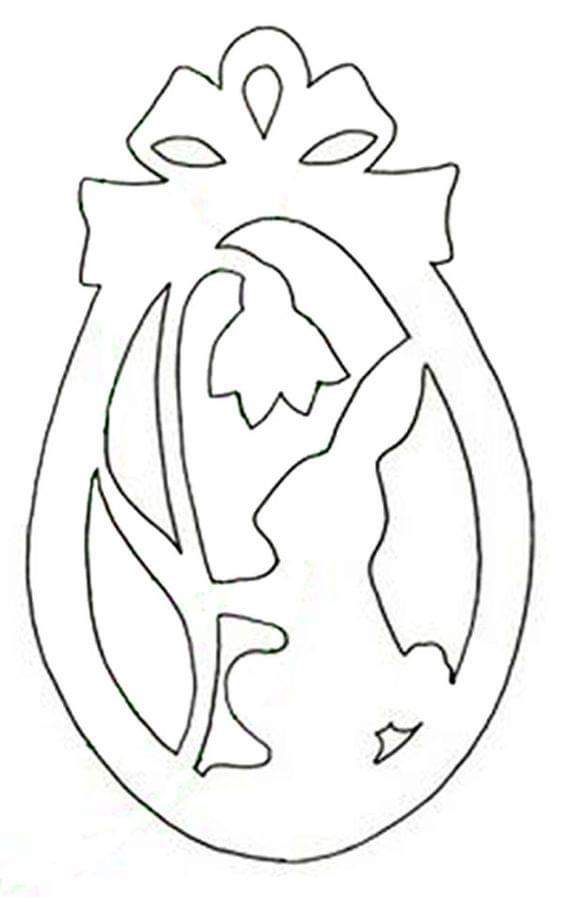 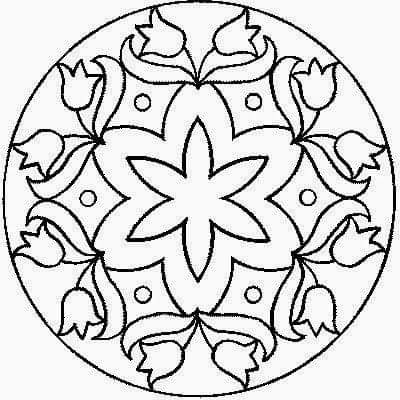 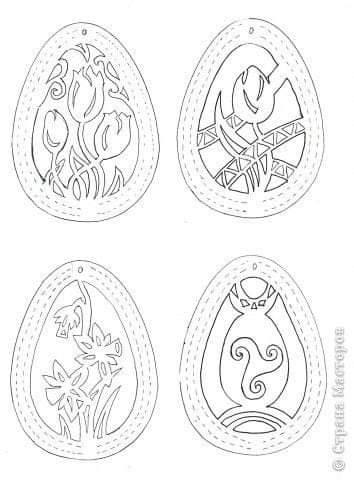 